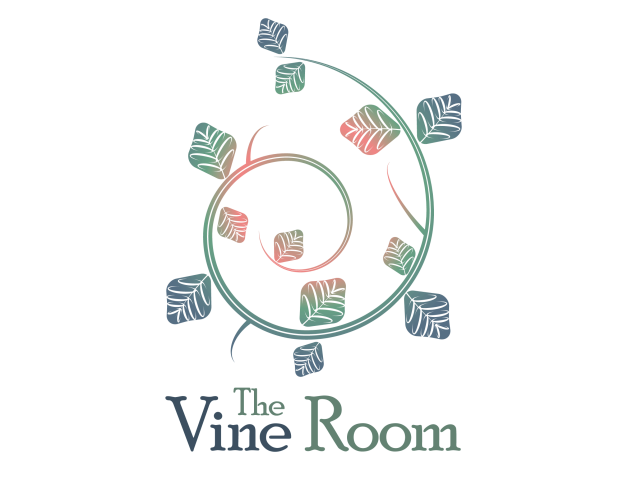  Brunch Buffet Presentation-$13.95 per person-Add our Build Your Own Mimosa Bar featuring Tropical Juices and Fruits or Bloody Mary Bar for an additional $7Small Plates (apps) (Choice of Two)Smoked Salmon Spread* Spinach and Artichoke DipFruit and  Cheese Boards *Anti Pasta Skewers
Eggs Etc. (Choice of Two)Build Your Own BenedictsTop your Crostini with Poached Eggs and your choice of Fried Prosciutto, Canadian Bacon and our house made Hollandaise Sauce.Frittatas Eggs baked with Gourmet Cheeses, Roasted Vegetables and assorted Meats and HamsBuild your Focaccia Biscuits Choose from Italian Sausage Gravy, Jalapeno Cheese SauceFried Prosciutto and Scrambled EggsDiablo Shrimp with Parmesan and Asiago GritsGulf Shrimp sautéed with Spices tossed in House Made Rustic MarinaraIncluded on the BuffetBreakfast Pizza Tastes Savory Tastes of Infused Oil, Spinach and Goat CheeseSweet Tastes of Blueberry, Strawberries and Powdered SugarSpinach Salad with our Signature Champagne DressingBeverages included-Coffee, Tea and Soft Drink7% Tax and 18% gratuity will be added. Room Fee $200